DIHYDRIC  ALCOHOLSB.Sc. part -llDr.Shubhra SinghAssociate Professor, Dept. Of Chemistry,H.C.P.G College,Vns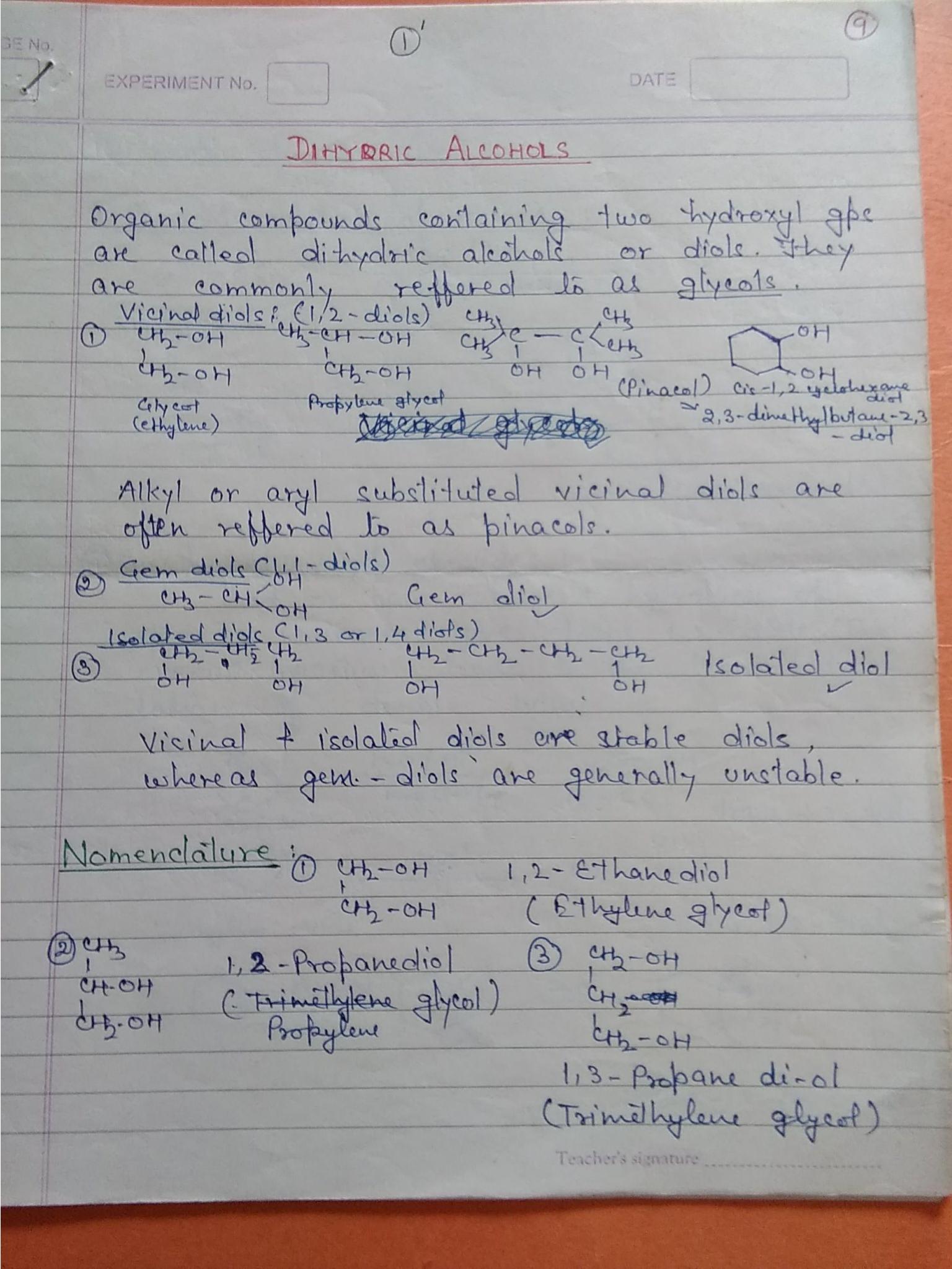 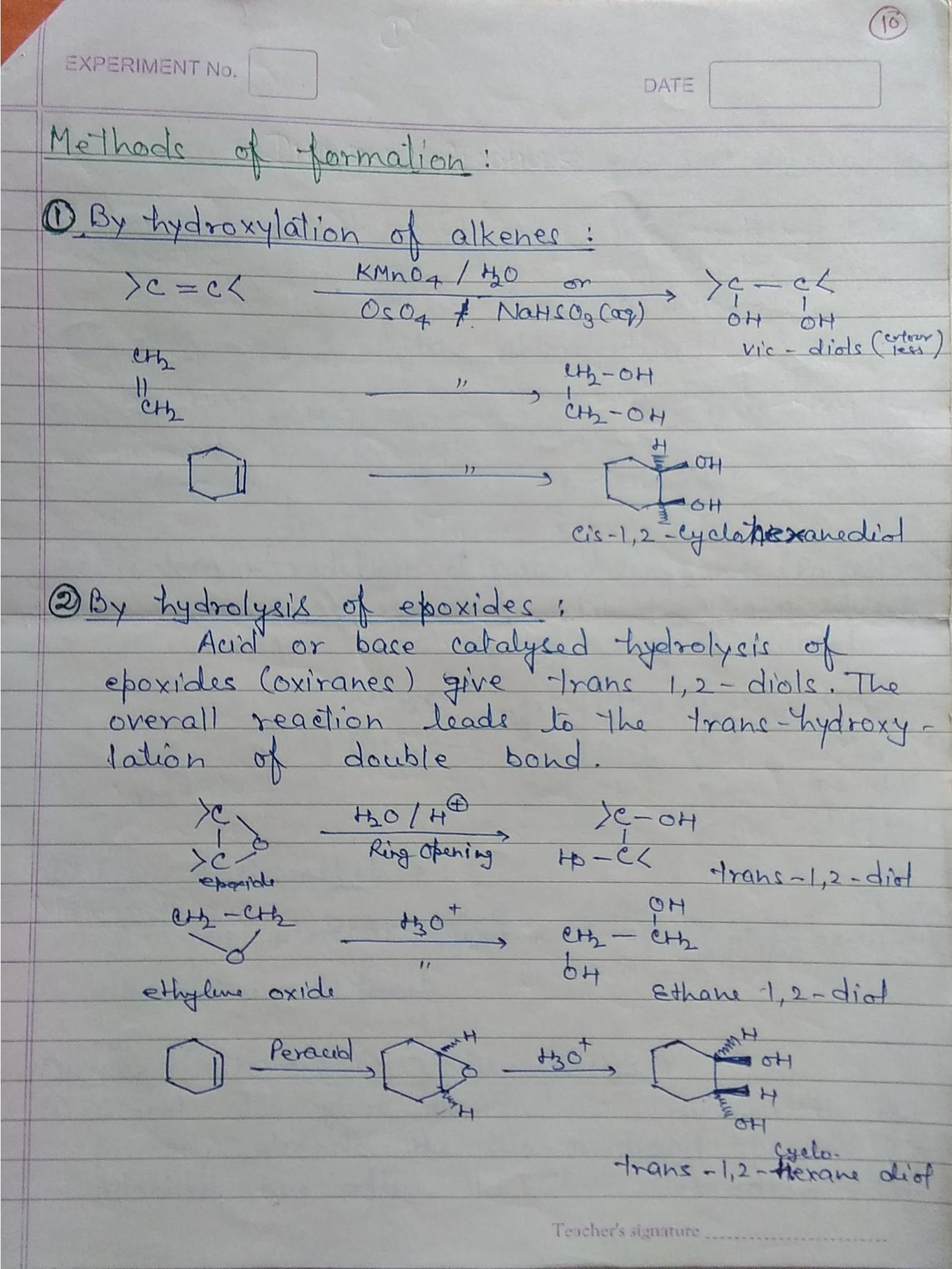 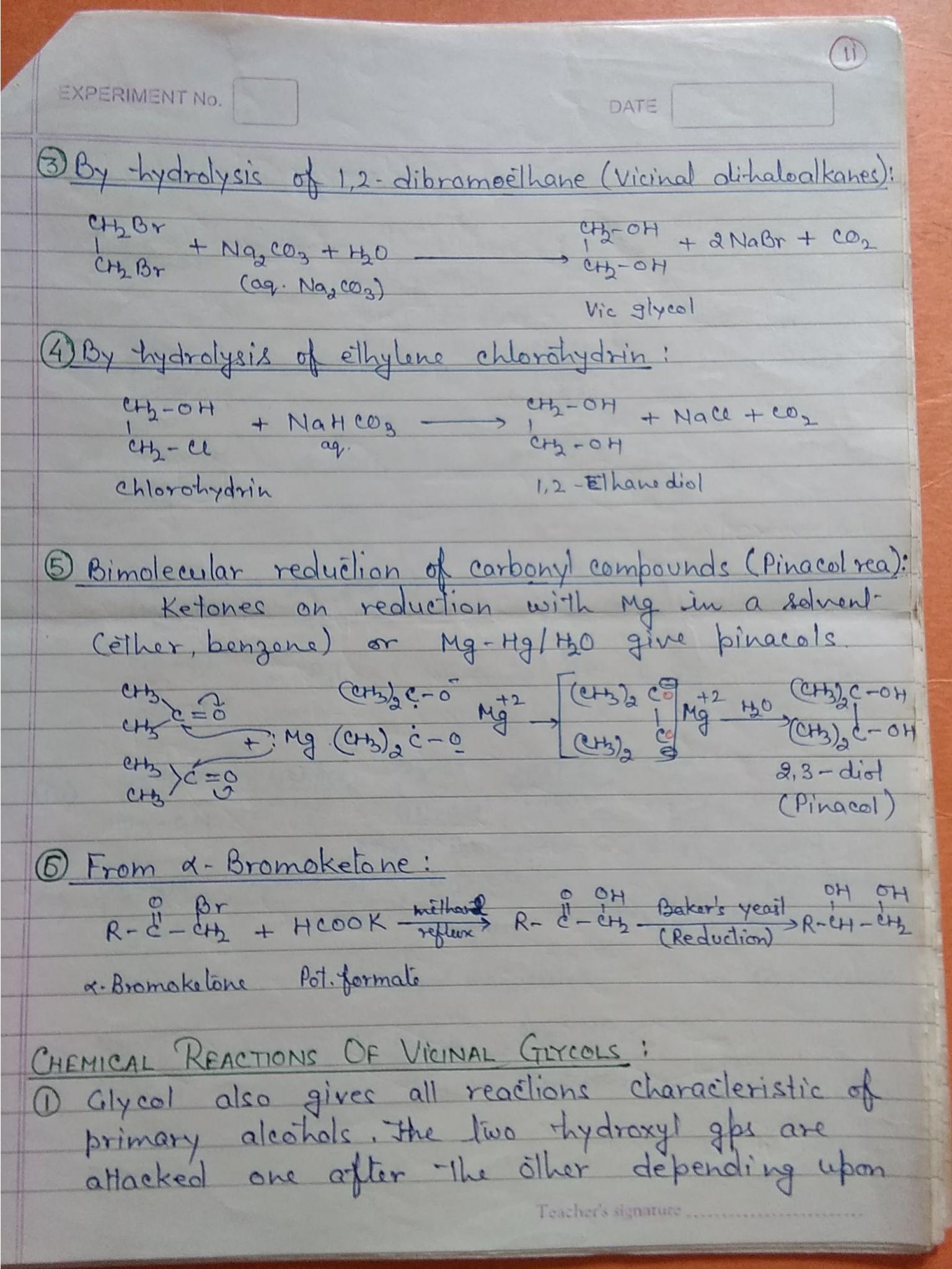 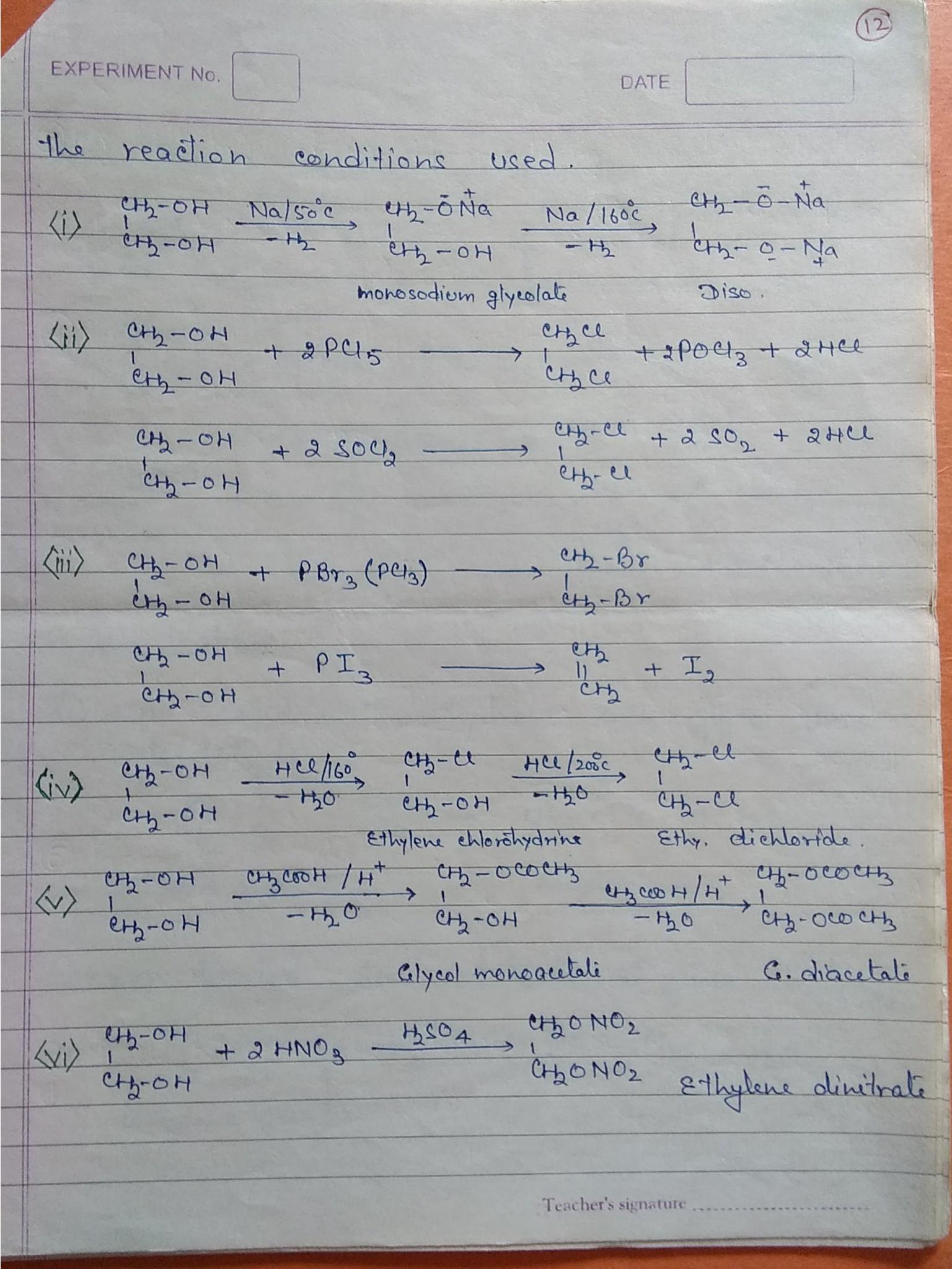 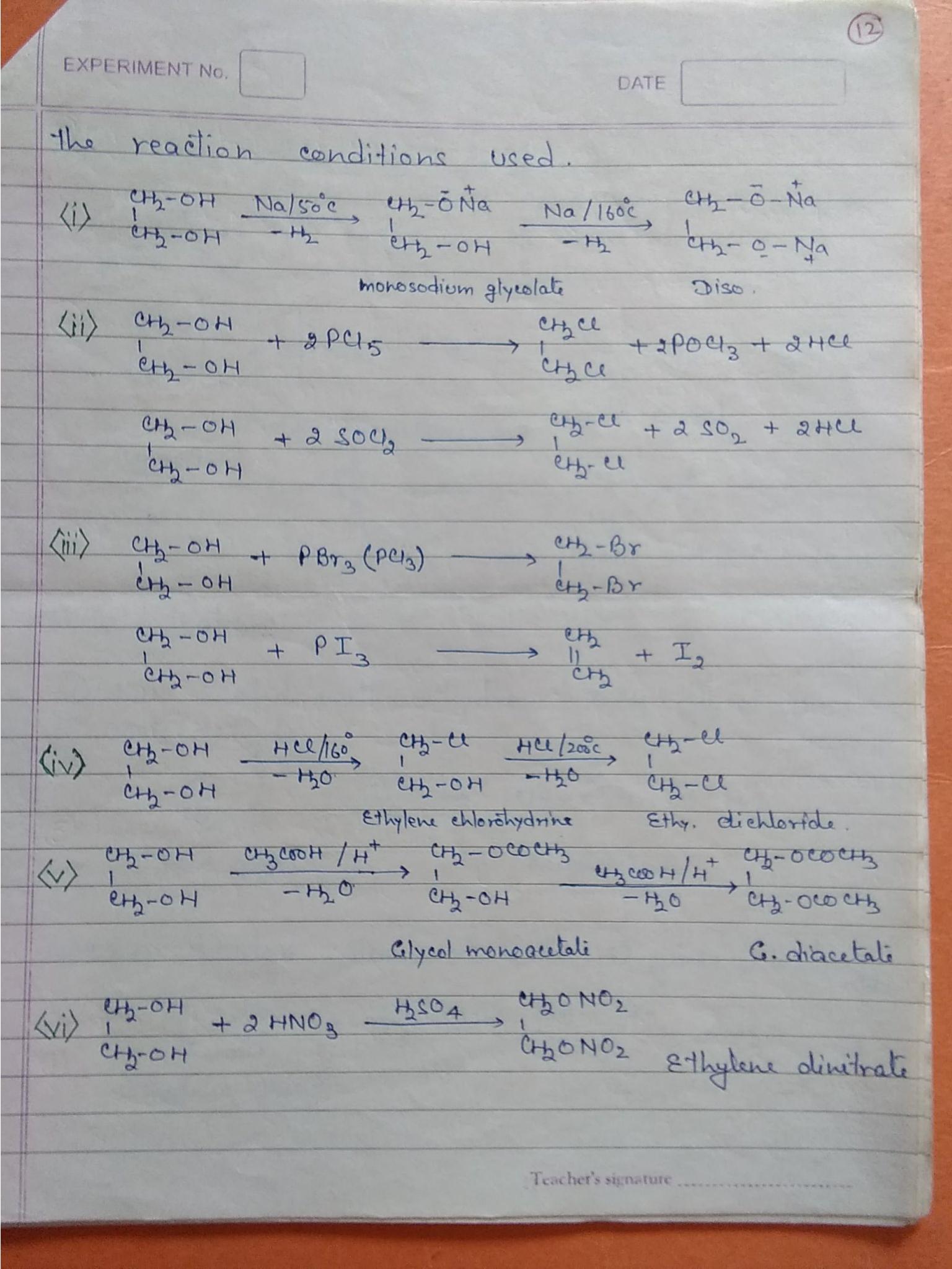 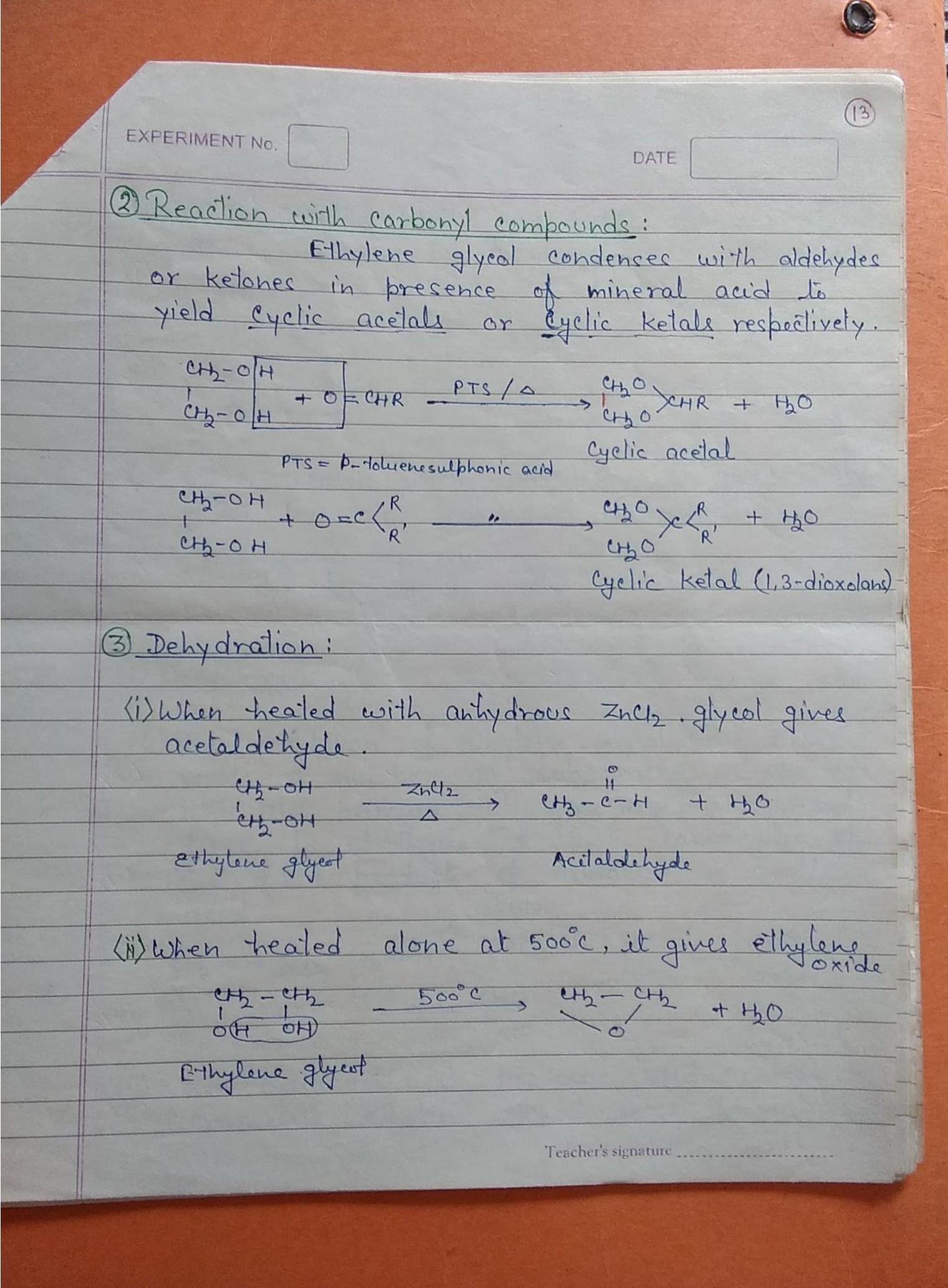 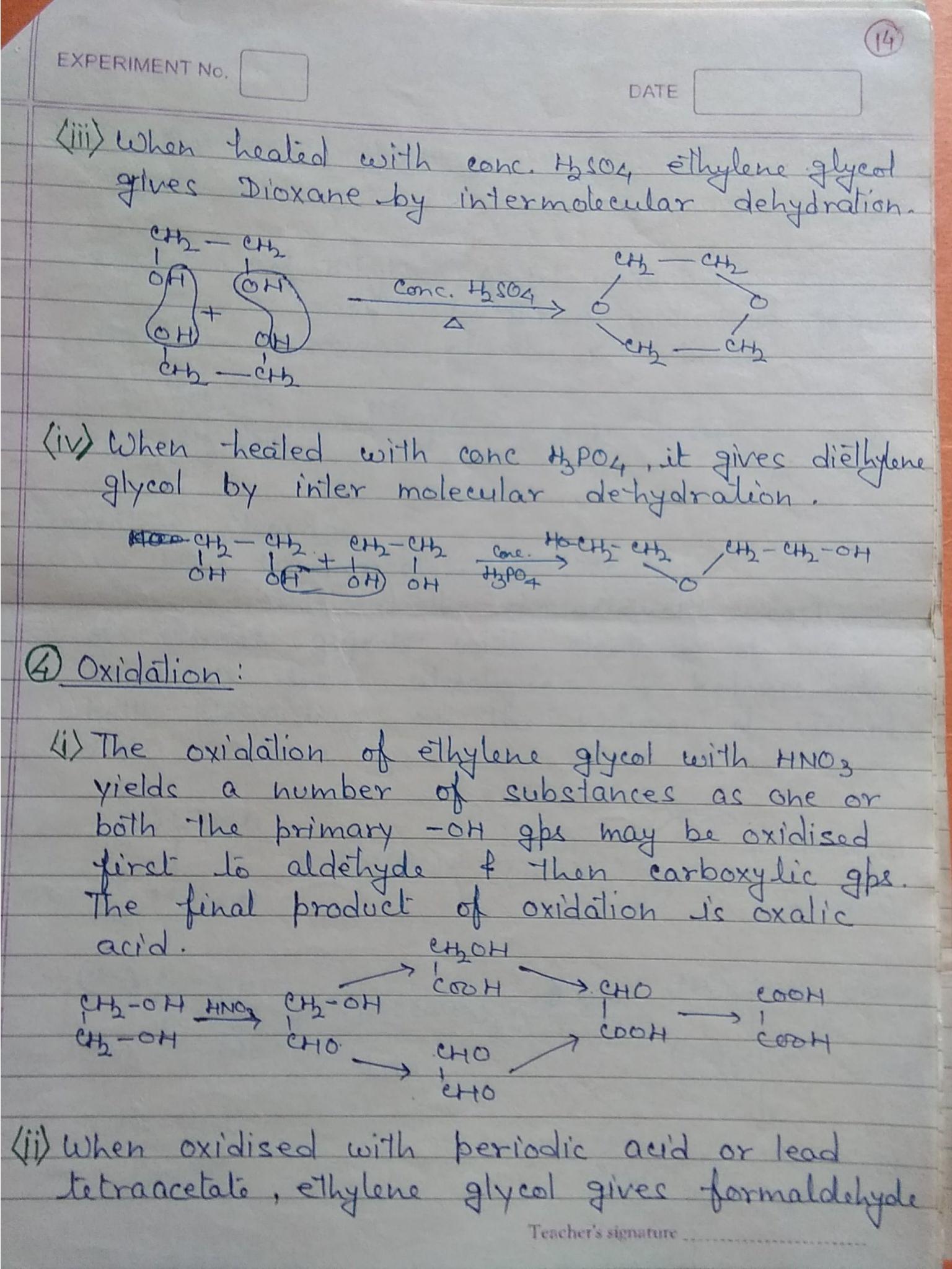 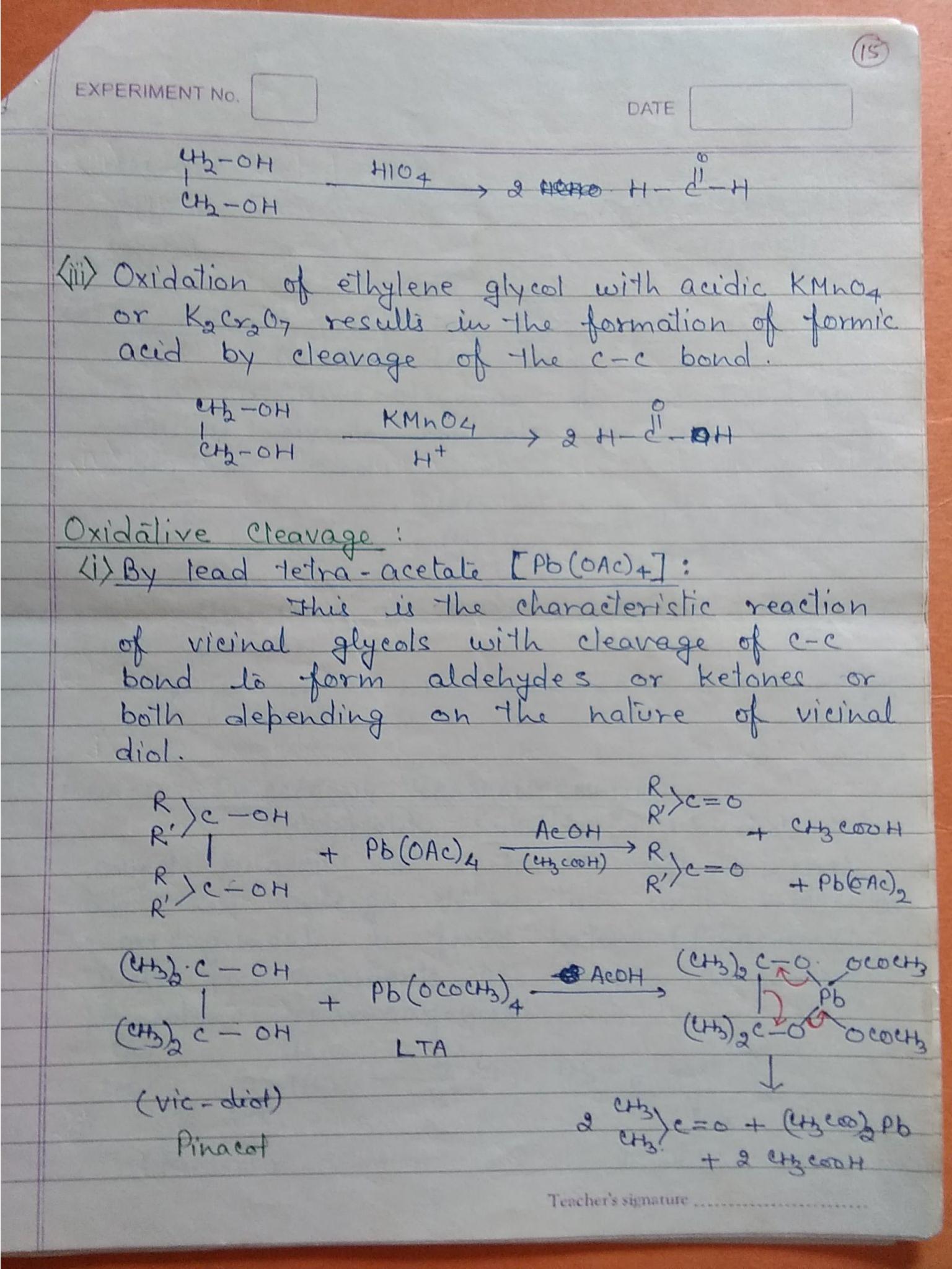 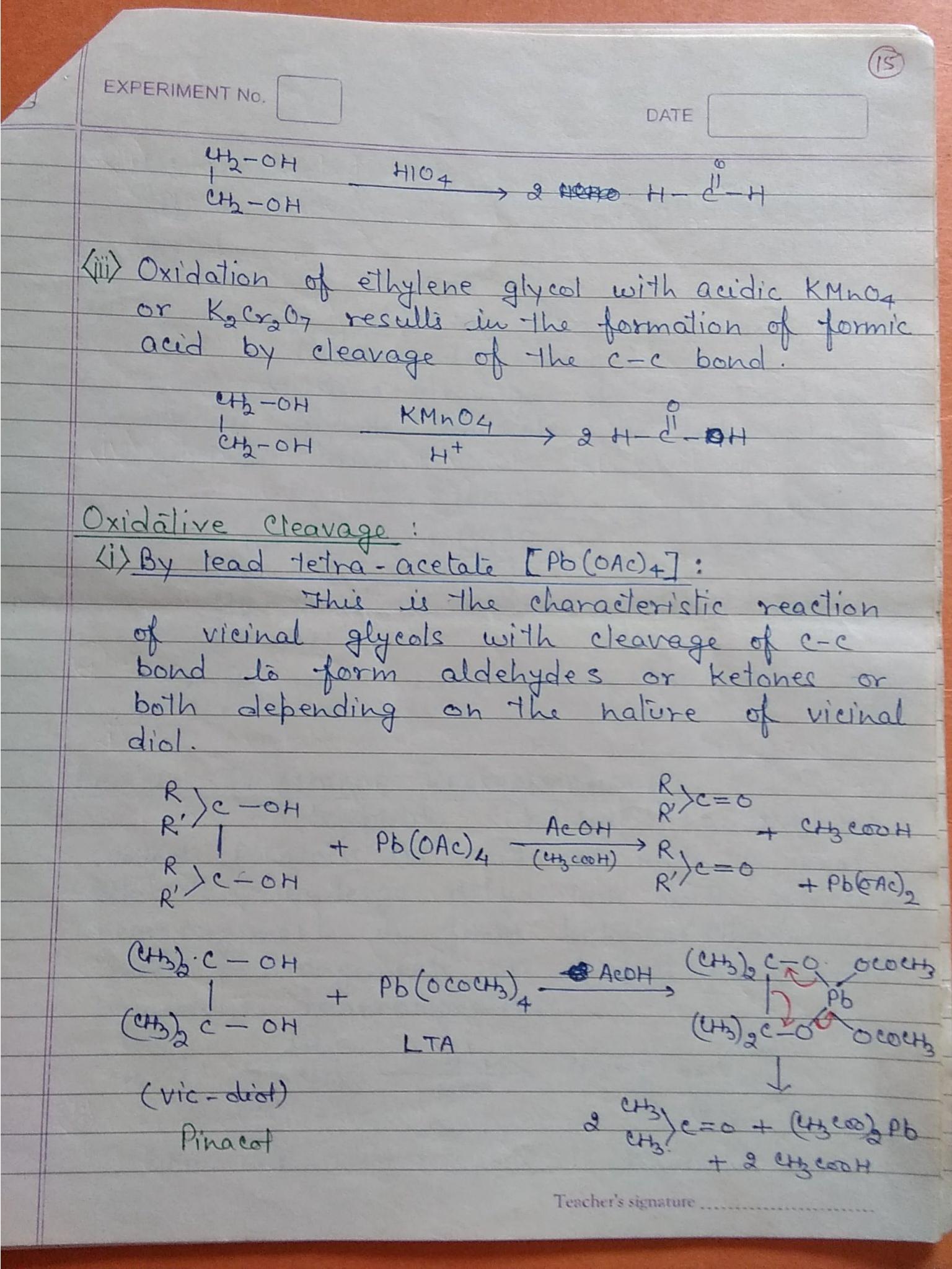 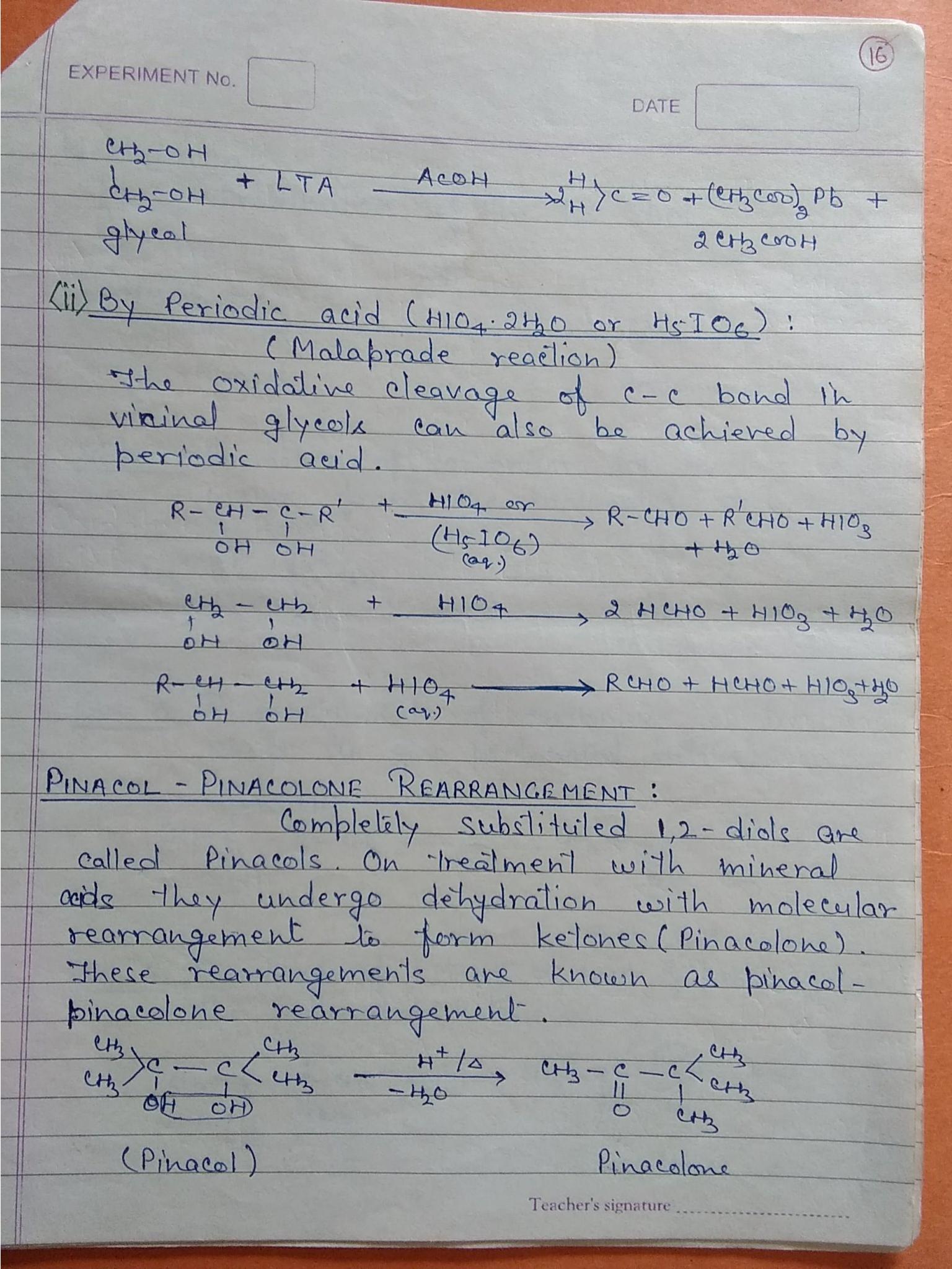 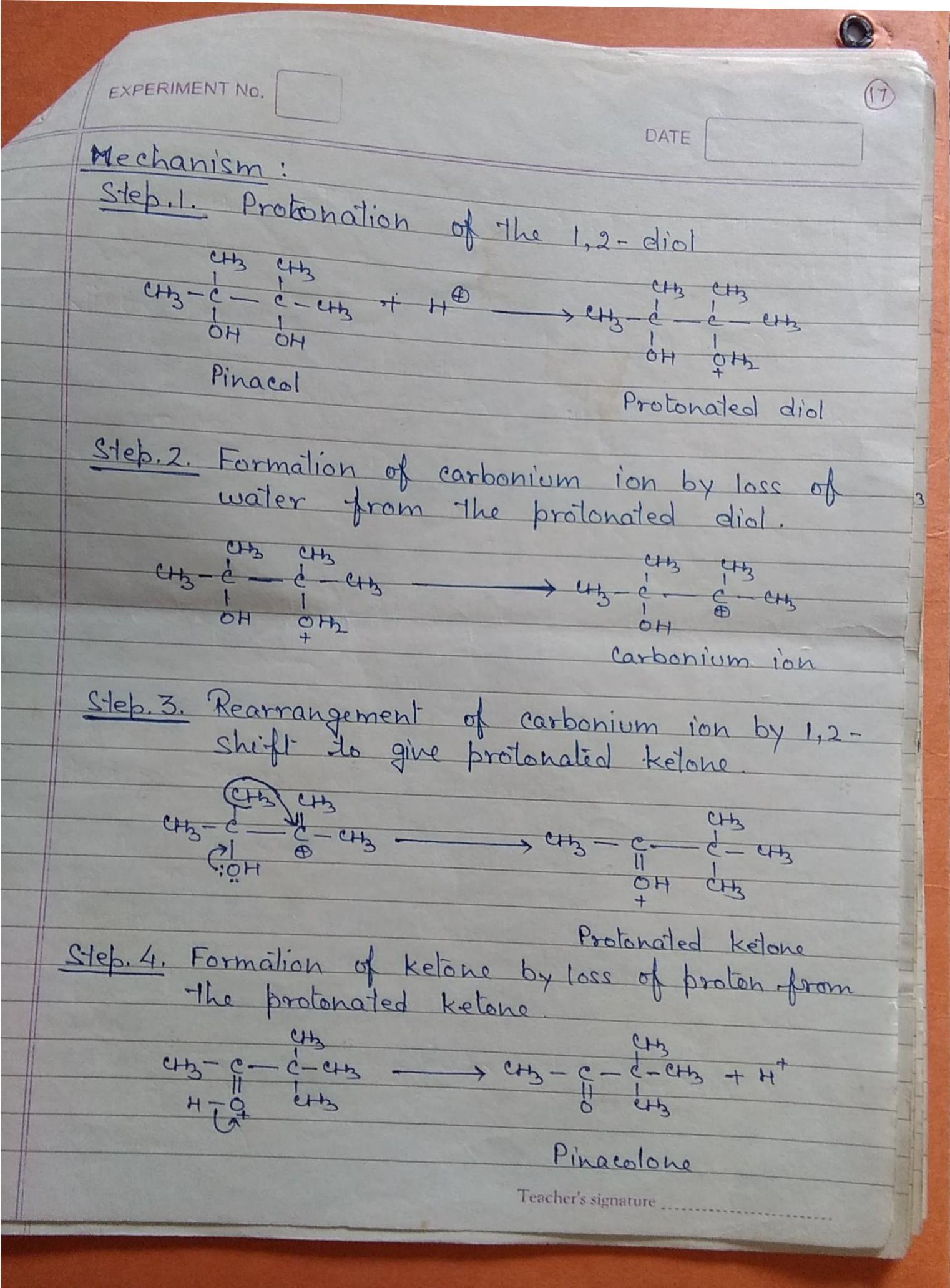 